 ENVIA TOTA LA DOCUMENTACIÓ A: matriculacio.cicles.canvilumara@gmail.com1. DADES PERSONALS2. QUOTA DE MATERIAL I SORTIDES  DEL CENTRE3. PREU PÚBLICAspectes a tenir en compte pel que fa al preu públic:El preu de matrícula per curs comprèn totes les unitats formatives que el centre té programades per al curs i, en tot cas, el mòdul de formació en centres de treball (FCT).L’alumnat que es matriculi a totes les unitats formatives (UF) del curs ha de satisfer necessàriament el preu de matrícula per curs, i no pot optar per satisfer el preu de matrícula per UF. (El nombre d'UF de cada cicle és variable i no pot resultar que pagant per totes l’import sigui més petit que 360 €.)L’alumnat pot optar per satisfer el preu de la matrícula per curs, tot i que no s'hagi de matricular en totes les UF que el componen. Pot optar pel millor preu.L’alumnat que promocioni de primer a segon amb alguna UF o crèdit de primer sense superar, s'ha de matricular de segon i de les assignatures soltes de primer, però ha de pagar només per un curs, en aquest cas segon (360 € o 180 €, si té bonificació).L’alumnat que no promocioni de primer a segon i es vulgui matricular d’algun crèdit o UF de segon que no suposi incompatibilitat, té dues opcions:- Satisfer la matrícula sencera de primer i matricular-se dels crèdits o UF de segon, sense cost (360 € o 180 €).O bé,- Pagar la matrícula comptant el nombre d’UF o crèdits, els de primer juntament amb els de segon, aplicant els preus establerts per a cada curs.Per a l’alumnat que durant el curs només ha de fer la formació en centres de treball (FCT), l’import és de 25 €, i per a l'alumnat amb bonificació, de 12,50 €.L’alumnat repetidor de l’FCT, és a dir, que va completar l’FCT i va suspendre, ha de tornar a pagar la matrícula, bé dins del preu de la matrícula per curs, bé com a preu per matrícula de l’FCT.L’alumnat matriculat en el curs anterior al mateix cicle de grau superior i que ja va pagar per cursar l’FCT (bé per matrícula per curs, bé per matrícula de l’FCT) però no la va iniciar o completar, no ha de tornar a pagar per cursar-la el curs següent. Quan es fa al llarg de dos cursos seguits, només es paga un cop4. BONIFICACIONS I EXEMPCIONS
Marqueu i envieu justificació del que corresponguiEl procediment que cal seguir per l’alumne o l'alumna que té previst demanar beca és el següent:1. Ha d’ingressar el preu públic en el període oficial de matrícula.2. Un cop rebi la documentació per la qual se li reconeix la beca, l'ha de portar al centre.3. El centre li ha de retornar el 50% del preu públic no més tard del 31 de juliol de cada curs escolar. Aquest retorn no és acumulable a les altres bonificacions per altres supòsits.Els centres apliquen, amb justificació documental, les bonificacions i exempcions següents:A. Bonificacions. Els supòsits següents tenen una bonificació del 50% de l’import del preu públic, sense que puguin ser acumulables.1. Les persones membres de famílies nombroses classificades en la categoria general i les persones membres de famílies monoparentals. Aquest supòsit s’ha d'acreditar documentalment amb el títol de família nombrosa o monoparental.(El títol de família monoparental té dues categories, general i especial. Els beneficis del títol de família monoparental, d’ambdues categories, són els mateixos que els de les famílies nombroses de categoria general. Per tant, a les persones membres de família monoparental, tant si són de categoria general o especial, els correspon la bonificació del 50%.)2. Les persones que en el curs acadèmic immediatament anterior han obtingut una beca o ajut a l’estudi del Ministeri d’Educació, Cultura i Esport. Aquest supòsit s’ha d'acreditar documentalment amb la resolució individual d’atorgament de la beca o resguard de l’ingrés de la beca. El reintegrament del 50% de l’import s'ha de fer efectiu no més tard del 31 de juliol de cada curs.B. Exempcions. Queden exemptes de pagar el preu públic per matriculació:1. Les persones membres de famílies nombroses classificades en la categoria especial. El document acreditatiu és el títol de família nombrosa.2. Les persones que posseeixin la declaració legal de discapacitat en un grau igual o superior al 33%. El document acreditatiu és el certificat de la discapacitat amb un grau igual o superior al 33%.3. Les persones subjectes a mesures privatives de llibertat. S’ha d'acreditar amb un certificat de l’administració corresponent.4. Les víctimes d’actes terroristes, els seus cònjuges i els seus fills i filles. S’ha d'acreditar amb un certificat de l’administració corresponent.5. Les persones membres d’unitats familiars que percebin la renda mínima d’inserció o la renda activa d’inserció o la renda garantida de ciutadania. S’ha d'acreditar amb un certificat de l’administració corresponent.6. Les persones víctimes de violència de gènere. S’ha d'acreditar amb un dels documentssegüents:- Ordre de protecció judicial.- Informe del Ministeri Fiscal que indiqui l’existència d’indicis que està sent objecte de violència.- Sentència condemnatòria de la persona agressora.- Certificat del Departament de Benestar i Família, o de l’ajuntament o centre d’acollida que n'indiqui la situació.7. Les persones que en el curs acadèmic immediatament anterior han obtingut matrícula d’honor al batxillerat o el premi extraordinari de batxillerat, estan exemptes del preu públic corresponent a la primera matrícula en el primer curs dels cicles de grau superior, tant si es fa per curs complet com per matrícula parcial.8. Els alumnes guanyadors dels Premis Extraordinaris dels Ensenyaments Artístics Professionals, de formació professional, dels ensenyaments professionals d'arts plàstiques i disseny, o dels ensenyaments professionals de música o professionals de dansa, en els termes establerts per la normativa.9. Les persones menors tutelades o persones extutelades menors de 21 anys. La condició de persona tutelada s’acredita mitjançant un certificat emès per la Direcció General d’Atenció a la Infància i l'Adolescència o l'òrgan equivalent d’altres comunitats autònomes.− (Persones tutelades són persones menors d’edat tutelades per la Direcció General d’Atenció a la Infància i l'Adolescència o l'òrgan equivalent d’altres comunitats autònomes. Persones extutelades són les persones de 18 a 21 anys que hagin estat sota la tutela de la Direcció General d’Atenció a la Infància i l'Adolescència, o l'òrgan equivalent d’altres comunitats autònomes.)5. PAGAMENT DE LA QUOTA DE MATERIAL I DEL PREU PÚBLICLa quota de material i el preu públic s’ha de fer en dos ingressos per separat.Cal fer un ingrés de la quota de material segons les següents instruccions:I cal fer també un altre ingrés en concepte de preu públic, instruccions:Atenció: No oblideu conservar els dos justificants de pagament (del material i del preu públic) per a poder formalitzar la matrícula.6. MÒDULS A MATRICULAR EL CURS 2021-2022(Marca “X” a la casella adequada, segons la teva situació)QUADRE DE MÒDULS I UNITATS FORMATIVES DE SEGON CURS(Important: qualsevol mòdul o unitat formativa que es tingui previsió de convalidar també s’ha de matricular)QUADRE DE MÒDULS I UNITATS FORMATIVES PENDENTS DE PRIMER CURS (Important: qualsevol mòdul o unitat formativa que es tingui previsió de convalidar també s’ha de matricular)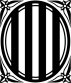 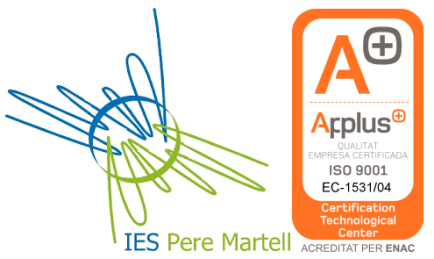 Generalitat de Catalunya Departament d’EducacióInstitut Can VilumaraCFGS Animació Sociocultural i TurísticaMatrícula de continuïtat (alumnat del centre) per al curs 2021-2022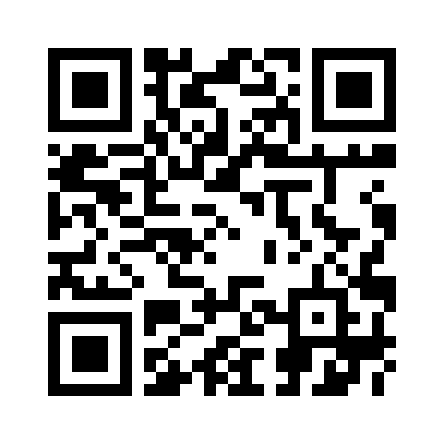 NomCognomsE-mailTelèfonNúm DNI1r CURS2n CURSUnitats formatives soltes (inclosa FCT)La quota de material de centre inclou: assegurança escolar, dossiers, xerrades, material d’activitats i algunes sortides. No estan inclosos els llibres.100€100€5€La quota de material de centre inclou: assegurança escolar, dossiers, xerrades, material d’activitats i algunes sortides. No estan inclosos els llibres.1r CURS2n CURSUnitats formatives soltes (inclosa FCT)Per a l’alumnat bonificat al 50% el preu públic del curs sencer és 180 €, i per unitat formativa solta és 12,50 €.360€360€25€Per a l’alumnat bonificat al 50% el preu públic del curs sencer és 180 €, i per unitat formativa solta és 12,50 €.Demano pagament fraccionat (marca “X” a la casella). El 50% restant s’ha de fer efectiu no més tard del 3 de setembre perquè la matrícula sigui realitzada correctamentATENCIÓ: SI EN LA DATA 3 DE SETEMBRE NO S’HA EFECTUAT EL PAGAMENT DEL 50% RESTANT, ES CONSIDERARÀ QUE ES RENUNCIA A LA MATRÍCULA I NO DONA DRET A LA DEVOLUCIÓ DEL PRIMER PAGAMENTA qualsevol caixer del Banc de Sabadell introduint la targeta del vostre banc o caixa. Trieu l’opció Pagaments a tercers, marqueu el codi 4142, QUOTA, introduïu el CURS i NOM DE L’ALUMNE/A (Exemple: 2TEIAnna Garcia Pérez), introduïu la quantitat i lliureu el primer comprovant a la secretaria de l’institut amb la resta de la documentació.Per transferència bancària a través d’Internet al compte del Banc de SabadellIBAN: ES74 0081 0238 0200 0135 6838Indicant a concepte: CURS i NOM DE L’ALUMNE/A Exemple: 2TPIG Anna Garcia PérezSi pagueu per finestreta en efectiu us cobraran comissió si no sou clients del Banc de Sabadell. Indiqueu a concepte: CURS i NOM DE L’ALUMNE/A Exemple: 2TPIG Anna Garcia PérezA qualsevol caixer del Banc de Sabadell introduint la targeta del vostre banc o caixa. Trieu l’opció Pagaments a tercers, marqueu el codi 4142, QUOTA, introduïu el CURS i NOM DE L’ALUMNE/A (Exemple: 2TPIG Anna Garcia Pérez), introduïu la quantitat i lliureu el primer comprovant a la secretaria de l’institut amb la resta de la documentació.Per transferència bancària a través d’Internet al compte del Banc de SabadellIBAN: ES74 0081 0238 0200 0135 6838Indicant a concepte: CURS i NOM DE L’ALUMNE/A Exemple: 2TPIG Anna Garcia PérezSi pagueu per finestreta en efectiu us cobraran comissió si no sou clients del Banc de Sabadell. Indiqueu a concepte: CURS i NOM DE L’ALUMNE/A Exemple: 2TPIG Anna Garcia PérezNomCognomsEm matriculo a segon curs sencer, sense mòduls o unitats formatives pendents del curs anterior.(En aquest cas, no cal complimentar l’apartat de mòduls a matricular)Em matriculo a segon curs, a mòduls i unitats formatives de segon i, si s’escau, de primer curs.(Cal especificar als quadres de mòduls i unitats formatives aquells als quals et matricules)Em matriculo a primer curs, a mòduls i unitats formatives de primer i, si s’escau, de segon.(Cal especificar als quadres de mòduls i unitats formatives aquells als quals et matricules)Altres (especificar):(Cal especificar als quadres de mòduls i unitats formatives aquells als quals et matricules)NomCognomsMòduls ProfessionalsUnitats FormativesMarca “X” si et matricules04 Activitats d’oci i temps lliureUF1 Recursos lúdics en projectes d'oci i temps lliure04 Activitats d’oci i temps lliureUF2 Recursos expressius per a l'animació d'oci i temps lliure04 Activitats d’oci i temps lliureUF3 Implementació d'activitats de lleure i temps lliure en el medi natural06 Animació i gestió culturalUF1 Animació cultural06 Animació i gestió culturalUF2 Gestió cultural06 Animació i gestió culturalUF3 Fons de productes culturals07 Desenvolupament comunitariUF1 Diagnòstic del procés comunitari07 Desenvolupament comunitariUF2 Foment i suport de l’associacionisme i participació ciutadana07 Desenvolupament comunitariUF3  Mediació en conflictes comunitaris10 Primers AuxilisUF1 Recursos i trasllat d’accidentats10 Primers AuxilisUF2 Suport vital bàsic (SVB) i ús de desfibril·ladors10 Primers AuxilisUF3 Atenció sanitària d’urgència13 Empresa i iniciativa emprenedoraUF1 Empresa i iniciativa emprenedora14 Projecte d’animació sociocultural i turísticaUF1 Projecte d’animació sociocultural i turística15 Formació en centres de treballUF1 Formació en centres de treballNomCognomsMòduls ProfessionalsUnitats FormativesMarca “X” si et matricules01 Context de l’animació socioculturalUF1 Caracterització de l’animació sociocultural01 Context de l’animació socioculturalUF2 Col·lectius de la intervenció02 Metodologia de la intervenció socialUF1 Anàlisi de la realitat02 Metodologia de la intervenció socialUF2 Disseny de projectes d’intervenció social02 Metodologia de la intervenció socialUF3 Difusió de projectes d’intervenció social03 Animació turísticaUF1 Organització  del departament d’animació turística03 Animació turísticaUF2 Projectes d’animació turística03 Animació turísticaUF3 Vetllades i espectacles en l’àmbit animació turística05 Dinamització grupalUF1 El grup i la seva dinamització05 Dinamització grupalUF2 L'equip de treball08 Informació juvenilUF1 Informació juvenil09 Intervenció socioeducativa amb jovesUF1 Intervenció socioeducativa amb joves11 AnglèsUF1 Anglès12 Formació i Orientació LaboralUF1 Incorporació al treball12 Formació i Orientació LaboralUF2 Prevenció de riscos laborals15 Formació en centres de treballUF1 Formació en centres de treball